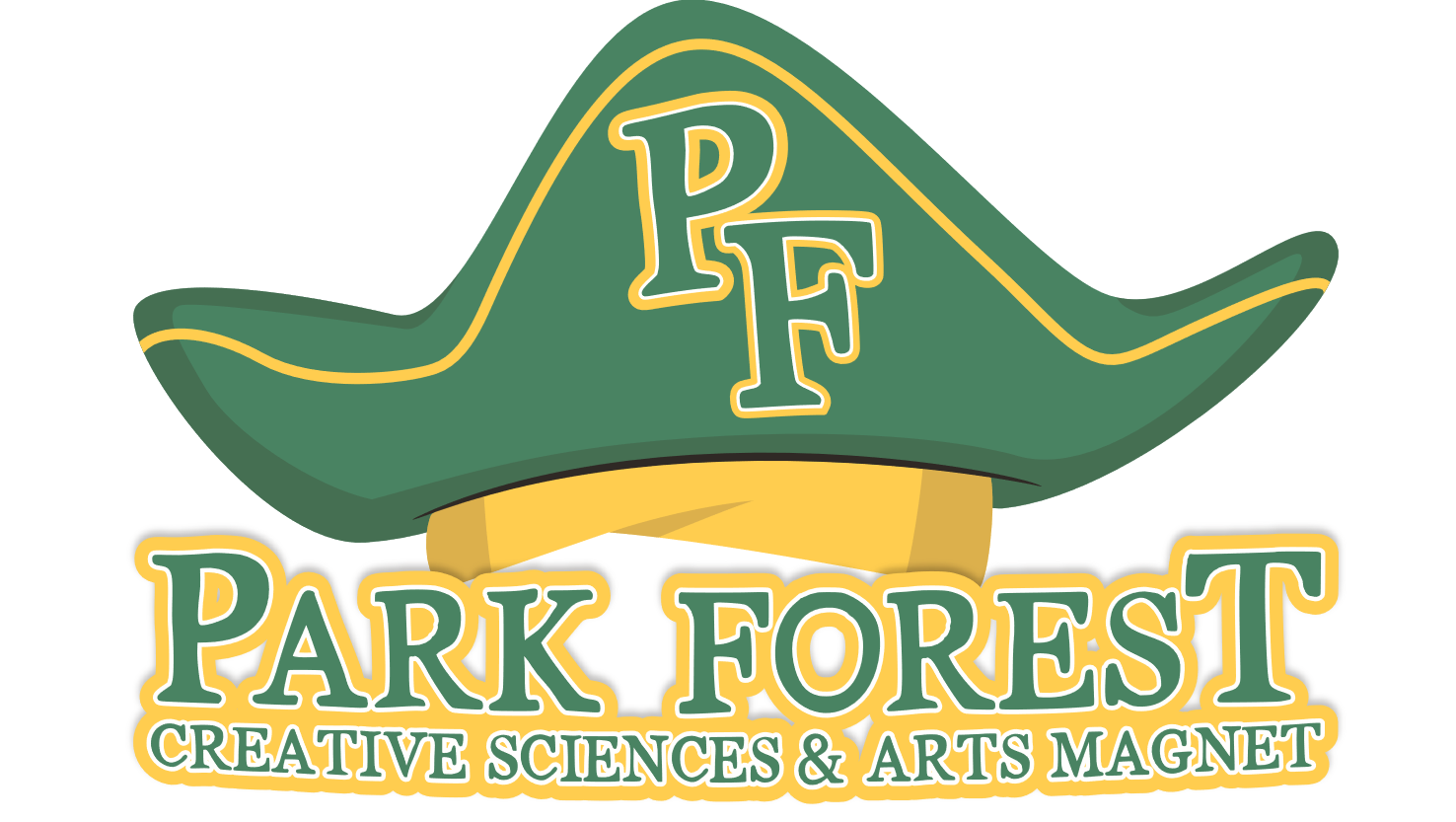 Student Progress Center for Parents/Guardianshttps://ebr.edgear.net/progressFirst Time User Instructions1. Click the Student Progress Center link which is under the Parent Resource tabon the school website or by accessing it at https://ebr.edgear.net/progress2. Click Register a New User.3. Use the pull-down arrow to select the relationship to the student. This informationmust match the information in the school’s system.4. The Parent Security Number (PSN) must be entered as it appears in the studentdatabase. The PSN # can be provided by the child’s school.5. Click Submit.Using Student Progress Center1. Click Sign In.2. Click on the student’s name on the right side of the screen.3. The following TABS are available to display data: 	a. Attendance – student’s attendance recordb. Comment –progress report and report card commentsc. Discipline – student’s discipline recordd. Grades – student’s current grades for each coursee. Lessons – student’s assignment grades for the current marking periodf. Progress – student’s detailed progress report for each courseg. Transcript – current transcript for high school studentsh. Other – information about the school, grading periods, school calendar, etc.i. Tests – student’s standardized test scoresLinking Multiple Students1. Click Sign In.2. Click the Link Students button on the bottom of the screen.3. Answer the screen prompts for the student to be added.4. Click Submit.a. Click the Logout button at the bottom of the screen to close the SPC.For additional assistance, please contact the front office at 272-0814 and we will do everything that we can to assist you as you learn how to navigate through this system. 